1.13	рассмотреть определение полос частот для будущего развития Международной подвижной электросвязи (IMT), включая возможные дополнительные распределения подвижной службе на первичной основе, в соответствии с Резолюцией 238 (ВКР-15);Часть 3 – Полоса частот 37−40,5 ГГцМнение CEПT поддерживает определение полосы частот 40,5−43,5 ГГц для IMT на глобальной основе. CEПT не намерен использовать полосу частот 37−40,5 ГГц для IMT. Возможные предложения для ВКР-19 в отношении определения для IMT, связанные с этой полосой, принимаются к сведению, и CEПT в целом поддерживает идею глобального согласования. Однако это потребует надлежащим образом отразить в Регламенте радиосвязи вопросы, связанные с созданием соответствующих условий для обеспечения защиты действующих служб в полосе частот 37−40,5 ГГц и ССИЗ (пассивной) в полосе частот 36−37 ГГц. Подобные условия, предложенные в СЕПТ в Общем предложении европейских стран для полосы частот 40,5−43,5 ГГц, необходимо применить для обеспечения защиты действующих служб в полосе частот 37−40,5 ГГц. Определение всего диапазона частот для IMT (37−43,5 ГГц) на всемирной основе может затруднить использование этой полосы ФСС ввиду возможного фрагментарного использования этой полосы частот для IMT на региональном уровне. ВКР-19 возможно потребуется рассмотреть этот вопрос.	EUR/16A13A3/1Вопрос о защите ССИЗ (пассивной) в полосе частот 36−37 ГГц необходимо надлежащим образом отразить в Регламенте радиосвязи (РР), установив обязательные предельные уровни нежелательных излучений IMT. Поскольку полоса частот 36−37 ГГц не охвачена п. 5.340 РР, так как эта полоса находится в совместном использовании с активными службами, предельные уровни нежелательных излучений IMT в целях защиты полосы частот 36−37 ГГц не следует включать в пересмотр Резолюции 750 (Пересм. ВКР-15), однако необходимо включить в проект новой Резолюции, связанной с IMT в диапазоне 40 ГГц. С целью обеспечения защиты служб СКИ (Земля-космос), СКИ (космос-Земля) и ССИЗ (Земля-космос) в полосе частот 37−40,5 ГГц, а также ССИЗ (пассивной) в полосе частот 36−37 ГГц, необходимо внести следующий текст в новую Резолюцию о полосе частот 37−43,5 ГГц:–	решает, что для защиты ССИЗ (пассивной) в полосе частот 36−37 ГГц нежелательные излучения станций IMT, которые введены в действие в полосе частот 37−40,5 ГГц, не должны превышать соответствующие предельные значения, перечисленные в Таблице 1, ниже:ТАБЛИЦА 1–	предлагает администрациям принять положения, обеспечивающие возможность развертывания будущих земных станций СКИ (космос-Земля) в полосе частот 37−38 ГГц, а также СКИ (Земля-космос) и ССИЗ (Земля-космос) в полосе частот 40−40,5 ГГц;–	предлагает МСЭ-R разработать Рекомендацию МСЭ-R для содействия администрациям в защите существующих и будущих земных станций СКИ, работающих в полосе частот 37−38 ГГц, с учетом требуемых критериев защиты.______________Всемирная конференция радиосвязи (ВКР-19)
Шарм-эль-Шейх, Египет, 28 октября – 22 ноября 2019 года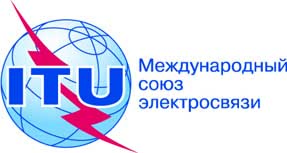 ПЛЕНАРНОЕ ЗАСЕДАНИЕДополнительный документ 3
к Документу 16(Add.13)-R4 октября 2019 годаОригинал: английскийОбщие предложения европейских странОбщие предложения европейских странПредложения для работы конференцииПредложения для работы конференцииПункт 1.13 повестки дняПункт 1.13 повестки дняПолоса ССИЗ
(пассивной)Полоса IMTПредельные значения общей излучаемой мощности (TRP) нежелательного излучения от станций IMT-2020 в указанной ширине полосы в полосе ССИЗ (пассивной)136−37 ГГц37−40,5 ГГц−33 дБ (Вт/100 МГц) для базовых станций и 
−32 дБ (Вт/100 МГц) для оборудования пользователя.1 	TRP – это суммарная мощность, излучаемая всеми элементами антенны.1 	TRP – это суммарная мощность, излучаемая всеми элементами антенны.1 	TRP – это суммарная мощность, излучаемая всеми элементами антенны.